Gesuch zur Benützung von Räumen und Anlagen der Einwohnergemeinde SachselnSchul- und Sportanlagen Sachseln / Dorfplatz / Seefestplatz / Zivilschutzanlage MattliAngaben zur VeranstaltungBei den Angaben sind sämtliche Benutzungen aufzuschreiben. Im Feld Vermerk muss die Art der Nutzung angegeben werden (Aufführung, Proben, Geburtstagsparty, Apéro etc.).Für die Daten der Einrichtung / das Abräumen und für Proben werden in der Regel keine Gebühren in Rechnung gestellt.RechnungsstellungDie Gebühren und Dienstleistungen werden nach Ablauf der Veranstaltung auf Grund der effektiv benützten Räumlichkeiten und Anlagen sowie der erbrachten Dienstleistungen in Rechnung gestellt. Benötigte Räume und AnlagenTürli / GemeindehausStuckli (nur für Tarif A)MattliDiverse Schulräume Turnhallen (Sportbetrieb)MobiliarAussenanlagenBemerkungen:      Der/die Unterzeichnete erklärt sich mit dem Benützungsreglement, den Ausführungsbestimmungen und dem Gebührentarif einverstanden (das Benützungsreglement und die Ausführungsbestimmungen können auf der Gemeindehomepage www.sachseln.ch unter Verwaltung, Reglemente heruntergeladen werden).zuständiger Hauswart und Ansprechperson:
  Sonja Rohrer (Nat. 079 830 36 84)  Theo Rohrer (Nat. 079 321 25 43)  Kurt Kaeser (Nat. 079 226 05 73)  Gemeindedienst, Thomas Burch (Nat. 079 896 93 97)Rapportierung HauswartContainer: Arbeitsrapport:	 Ja	 NeinBemerkungen:Allgemeine BestimmungenDie Bestimmungen des Benützungsreglements und der Ausführungsbestimmungen sind zu beachten.Personen und Funktionsbezeichnungen in diesem Tarif gelten für Personen beiden Geschlechts.Die benützten Immobilien und Mobilien sind gereinigt und ohne Schäden zurückzugeben.RechnungsstellungDie Benützungsgebühr für die Gemeinderäume wird von der Finanzverwaltung nach dem Anlass gemäss Tarif ___ in Rechnung gestellt.Besondere BestimmungenDie Gesuchsteller werden gebeten, sich mindestens 10 Tage vor dem Veranstaltungsdatum mit dem zuständigen Hauswart (siehe Zustellung an) in Verbindung zu setzen.Bei Schlechtwetterreservationen ist der zuständige Hauswart mindestens 24 Stunden vor Veranstaltungsbeginn über die Durchführung zu informieren. Bei nicht belegten Reservationen, auch Schlechtwetterreservationen, werden dem Gesuchsteller die Umtriebe in Rechnung gestellt.Die Hauswarte sind bei Anlässen nicht dauernd anwesend. Vom Veranstalter geforderte dauernde Präsenzzeit oder ausserordentliche Arbeitsleistungen des Hauswartes werden in Rechnung gestellt.Bei grösseren Anlässen muss auf Kosten des Veranstalters für einen Parkplatzordnungsdienst gesorgt werden.Wir empfehlen den Abschluss einer Veranstaltungshaftpflichtversicherung.Anlässe mit über 500 Personen sind dem Feuerwehrkommandanten zu melden.Die Bedienung der Ton- und Lichtanlage im Gemeindesaal Mattli ist durch eine geschulte Fachperson vorzunehmen. Die Kosten gehen zu Lasten des Veranstalters.Wasserbezug: Ist geplant Wasser direkt ab einem Hydranten zu beziehen? Falls ja, ist ein Anschluss-gesuch gem. Art. 5 Wasserversorgungsreglement direkt an die Wasserversorgung Sachseln zuzustellen.BEWILLIGUNGSachseln, _____________________	GEMEINDEKANZLEI SACHSELN	Kim NellenSachbearbeiterin Einwohnerkontrolle/GemeindekanzleiZustellung an:-	Gesuchsteller/in-	zuständiger Hauswart und Ansprechperson-	Finanzverwaltung-	Gemeindedienst (mobile Bühne / Dorfplatz / Betonelemente)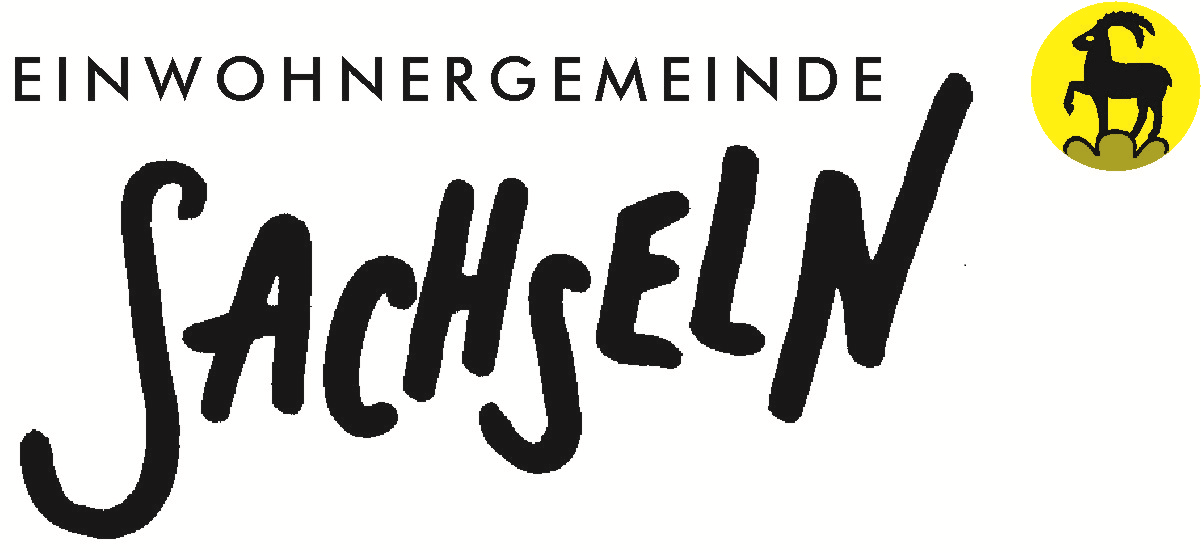 GebührentarifTarif A: 	Sachsler Vereine und Institutionen/Organisationen mit Sitz in Sachseln, firmeninterne
	Anlässe/Feste von Sachsler Firmen für EigengebrauchTarif B:	Auswärtige Vereine und Institutionen, externe SchulenTarif C:	Kommerzielle Veranstaltungen, Privatpersonen und FirmenDefinitionen:Als Sachsler Vereine gelten solche, die gemäss ihren Statuten ihren Sitz in Sachseln habenAls Sachsler Institutionen/Organisationen gelten: Kirchgemeinde, Korporation, Feuerwehr, Zivilschutz, Politische Parteien, Wallfahrtsbüro und Bruderklausenbund.Als Eintritt gilt neben dem Verkauf von Eintrittsbilletten auch eine Türkollekte.Für die Tarifanwendung ist der Benutzer und nicht der Besteller massgebend.¹ Für Turniere, Wettkämpfe und Meisterschaften von Sachsler Vereinen an Wochenenden werden keine Gebühren erhoben.Zusätzliche KostenAndockungsgebühr Container: 	CHF 4.00 pro Container (exkl. MWSt)Gewicht Kehricht: 	CHF 0.25 pro Kilogramm (exkl. MWSt)Stundenaufwand Abwarte / Gemeindedienst2:	CHF 60.00 pro Stunde2 Ausserordentliche Reinigungsarbeiten/Arbeitsleistungen, welche in Folge starker Verschmutzung vorgenommen werden müssen.GebührenerlasseDie Gebühren werden in der Regel nicht erlassen. Für Ausnahmen gilt die nachfolgende abschliessende Aufzählung:
Einheimischen Vereinen wird pro Anlass ein Gebührenanteil von maximal CHF 200.00 in Abzug gebracht (exkl. Mobiliar und Bühnenmeister).Bei Vereinsjubiläen werden die Gebühren auf Antrag alle 25 Jahre erlassen.Rabatt:Bei Mehrfachbelegungen wird ein Rabatt auf die Tagesansätze der Tarifstufe A gewährt. Ab dem 2. Tag wird nur 50% gemäss Gübhrentarif verrechnet. Die Ansätze verstehen sich in % des Grundtarifes gemäss Gebührentarif und sind der obenstehenden Tabelle zu entnehmen.Veranstaltung:Veranstaltung:Gesuchsteller:Gesuchsteller:Verantwortliche Person:Verantwortliche Person:Adresse:Adresse:Wohnort:Wohnort:Kontakt: Telefon: Telefon: E-Mail: E-Mail:Versand Bewilligung:Versand Bewilligung:Versand Bewilligung:Versand Bewilligung:per Mail  per Post  per Post  Wünschen Sie eine provisorische Auflistung der Rechnungsposten?Wünschen Sie eine provisorische Auflistung der Rechnungsposten?Wünschen Sie eine provisorische Auflistung der Rechnungsposten?Wünschen Sie eine provisorische Auflistung der Rechnungsposten?Wünschen Sie eine provisorische Auflistung der Rechnungsposten?Ja  Nein  Datum:bisZeit:bisVermerk:Datum:bisZeit:bisVermerk:Datum:bisZeit:bisVermerk:Übernahme (Datum):  Zeit:Abgabe (Datum):  Zeit:Anzahl Besucher:Wird ein Eintritt / eine Gebühr / eine Kollekte etc. erhoben?Wird ein Eintritt / eine Gebühr / eine Kollekte etc. erhoben?Wird ein Eintritt / eine Gebühr / eine Kollekte etc. erhoben?  ja  neinWerden Getränke oder Lebensmittel verkauft?* Zusatzformular „Gesuch Gelegenheitswirtschaft“ ausfüllenWerden Getränke oder Lebensmittel verkauft?* Zusatzformular „Gesuch Gelegenheitswirtschaft“ ausfüllenWerden Getränke oder Lebensmittel verkauft?* Zusatzformular „Gesuch Gelegenheitswirtschaft“ ausfüllen  ja*  neinWird für die Abfallentsorgung ein Container benötigt? Anzahl:      Wird für die Abfallentsorgung ein Container benötigt? Anzahl:      Wird für die Abfallentsorgung ein Container benötigt? Anzahl:        ja  neinWird eine Werbetafel am Dorfein- und ausgang / Dorfplatz aufgestellt?** es ist zusätzlich ein schriftliches Gesuch einzureichenWird eine Werbetafel am Dorfein- und ausgang / Dorfplatz aufgestellt?** es ist zusätzlich ein schriftliches Gesuch einzureichenWird eine Werbetafel am Dorfein- und ausgang / Dorfplatz aufgestellt?** es ist zusätzlich ein schriftliches Gesuch einzureichen  ja**  neinWird ein Bühnenmeister für die Bedienung der Ton- und Lichtanlage benötigt?Wird ein Bühnenmeister für die Bedienung der Ton- und Lichtanlage benötigt?Wird ein Bühnenmeister für die Bedienung der Ton- und Lichtanlage benötigt?  ja  nein(durch Gesuchsteller auszufüllen)(durch Verwaltung
auszufüllen)(durch Verwaltung
auszufüllen)bestelltbewilligtbenutztMehrzweckraum Turnhalle Türli	ohne Mobiliar__ Tag(e)	mit Mobiliar__ Tag(e)Singsaal Schulhaus Türli__ Tag(e)Dachstock Gemeindehaus__ Tag(e)Musikzimmer__ Tag(e)Musikprobelokal (Musik Eintracht)__ Tag(e)Gemeindesaal Mattli inkl. Bühne und Aula	ohne Mobiliar__ Tag(e)	mit Konzertbestuhlung __ Tag(e)	mit Bankettbestuhlung__ Tag(e)	WLAN (ohne Bestellung steht WLAN nicht zur Verfügung)	WLAN (ohne Bestellung steht WLAN nicht zur Verfügung)	WLAN (ohne Bestellung steht WLAN nicht zur Verfügung)	WLAN (ohne Bestellung steht WLAN nicht zur Verfügung)__ Tag(e)	Bankettküche__ Tag(e)	Militärküche__ Tag(e)Foyer	ohne Mobiliar__ Tag(e)	mit Bankettbestuhlung__ Tag(e)Bühne __ Tag(e)Aula__ Tag(e)ZivilschutzanlageZivilschutzanlage__ Tag(e)Schulzimmer Türli Mattli__ Tag(e)Werkraum Türli Mattli__ Tag(e)Handarbeitszimmer Türli Mattli__ Tag(e)Schulküche (Arni)Schulküche (Arni)Schulküche (Arni)__ Tag(e)Turnhallen Türli Mattli__ Tag(e)Mobile Bühnenelemente	(Anzahl:       à 1m x 2m)Mobile Bühnenelemente	(Anzahl:       à 1m x 2m)___ Stk.Betonelemente (für Zeltsicherung) max. 20 (Anzahl:       à 0.8m x 1.2mx0.5m)Betonelemente (für Zeltsicherung) max. 20 (Anzahl:       à 0.8m x 1.2mx0.5m)Betonelemente (für Zeltsicherung) max. 20 (Anzahl:       à 0.8m x 1.2mx0.5m)Betonelemente (für Zeltsicherung) max. 20 (Anzahl:       à 0.8m x 1.2mx0.5m)___ Stk.Mobile Zäune und Sockel	(Anzahl:       à 3.5m x 2m)Mobile Zäune und Sockel	(Anzahl:       à 3.5m x 2m)Mobile Zäune und Sockel	(Anzahl:       à 3.5m x 2m)___ Stk.Flügel (max. 2) 		(Anzahl:      )___ Stk.Friteuse (max. 2)		(Anzahl:      )___ Stk.Naturrasenplatz MattliNaturrasenplatz MattliNaturrasenplatz MattliNaturrasenplatz MattliNaturrasenplatz Mattli__ Tag(e)Kunstrasenplatz MattliKunstrasenplatz MattliKunstrasenplatz MattliKunstrasenplatz MattliKunstrasenplatz Mattli__ Tag(e)Hartplatz mit Lauf- und SprunganlagenHartplatz mit Lauf- und SprunganlagenHartplatz mit Lauf- und SprunganlagenHartplatz mit Lauf- und SprunganlagenHartplatz mit Lauf- und Sprunganlagen__ Tag(e)Beachvolleyball-FeldBeachvolleyball-FeldBeachvolleyball-FeldBeachvolleyball-FeldBeachvolleyball-Feld__ Tag(e)	Aussenanlagen ohne Garderoben	Aussenanlagen ohne Garderoben	Aussenanlagen ohne Garderoben	Aussenanlagen ohne Garderoben	Aussenanlagen ohne Garderoben__ Tag(e)Aussenanlagen1 Aussenanlagen1  Türli Türli MattliFestwirtschaft2Festwirtschaft2 ohne ohne mit__ Tag(e)	mit Zelt (inkl. Strom)	mit Zelt (inkl. Strom)	mit Zelt (inkl. Strom)	mit Zelt (inkl. Strom)	mit Zelt (inkl. Strom)__ Tag(e)Seefestplatz1Seefestplatz1Seefestplatz1Seefestplatz1Seefestplatz1Festwirtschaft2Festwirtschaft2 ohne ohne mit__ Tag(e)	mit Zelt (inkl. Strom)	mit Zelt (inkl. Strom)	mit Zelt (inkl. Strom)	mit Zelt (inkl. Strom)	mit Zelt (inkl. Strom)__ Tag(e)Dorfplatz1 Dorfplatz1 Dorfplatz1 Dorfplatz1 Dorfplatz1 Dorfplatz1 Dorfplatz1 Festwirtschaft2 ohne ohne mit mit__ Tag(e)	mit Zelt (inkl. Strom)	mit Zelt (inkl. Strom)	mit Zelt (inkl. Strom)	mit Zelt (inkl. Strom)	mit Zelt (inkl. Strom)__ Tag(e)1Situationsplan beilegen!
2Als Festwirtschaft gilt ein Anlass, für welchen eine Gelegenheitswirtschaftsbewilligungerforderlich ist, d.h. Lebensmittel und Getränke verkauft werden.1Situationsplan beilegen!
2Als Festwirtschaft gilt ein Anlass, für welchen eine Gelegenheitswirtschaftsbewilligungerforderlich ist, d.h. Lebensmittel und Getränke verkauft werden.1Situationsplan beilegen!
2Als Festwirtschaft gilt ein Anlass, für welchen eine Gelegenheitswirtschaftsbewilligungerforderlich ist, d.h. Lebensmittel und Getränke verkauft werden.1Situationsplan beilegen!
2Als Festwirtschaft gilt ein Anlass, für welchen eine Gelegenheitswirtschaftsbewilligungerforderlich ist, d.h. Lebensmittel und Getränke verkauft werden.1Situationsplan beilegen!
2Als Festwirtschaft gilt ein Anlass, für welchen eine Gelegenheitswirtschaftsbewilligungerforderlich ist, d.h. Lebensmittel und Getränke verkauft werden.1Situationsplan beilegen!
2Als Festwirtschaft gilt ein Anlass, für welchen eine Gelegenheitswirtschaftsbewilligungerforderlich ist, d.h. Lebensmittel und Getränke verkauft werden.1Situationsplan beilegen!
2Als Festwirtschaft gilt ein Anlass, für welchen eine Gelegenheitswirtschaftsbewilligungerforderlich ist, d.h. Lebensmittel und Getränke verkauft werden.1Situationsplan beilegen!
2Als Festwirtschaft gilt ein Anlass, für welchen eine Gelegenheitswirtschaftsbewilligungerforderlich ist, d.h. Lebensmittel und Getränke verkauft werden.1Situationsplan beilegen!
2Als Festwirtschaft gilt ein Anlass, für welchen eine Gelegenheitswirtschaftsbewilligungerforderlich ist, d.h. Lebensmittel und Getränke verkauft werden.Ort/DatumUnterschrift des GesuchstellersDatumUnterschrift des HauswartsTarif ATarif ATarif BTarif BTarif CTarif Cpro Belegungpro Belegungpro Belegungpro Belegungpro Belegungpro BelegungohneEintrittmit EintrittohneEintrittmitEintrittohne Eintrittmit EintrittTürliMehrzweckraum Türli	ohne Mobiliar0100150150200200	mit Mobiliar100140180200220240Singsaal Türli0090909090Dachstock Gemeindehaus80140120210210280StuckliMusikzimmer6060------------Musikprobelokal100100------------MattliGemeindesaal Mattli inkl. Bühne und Aula	ohne Mobiliar0100100200150250	mit Konzertbestuhlung 100200200300250350	mit Bankettbestuhlung3305505008206001100	Bankettküche150150300300300300	Militärküche150150300300300300Foyer 	ohne Mobiliar120120180180240240	mit Bankettbestuhlung140140210210280280Bühne 00100100150150Aula60609090120120Aufenthalt 160609090120120Seestübli60609090120120Diverse SchulräumeSchulzimmer6060------------Werkraum / Handarbeitszimmer8080120120160160Schulküche100100150150200200Tarif ATarif ATarif BTarif BTarif CTarif Cpro Belegungpro Belegungpro Belegungpro Belegungpro Belegungpro BelegungTurnhallen¹ für den Sportbetrieb (Türli, Mattli)Sportbetrieb00100100140140Sportbetrieb mit Festwirtschaft8080120120160160Natur- oder Kunst-Rasenplatz¹Sportbetrieb00100100140140Sportbetrieb mit Festwirtschaft8080120120160160Hartplatz mit Lauf- und Sprunganlagen¹Beachvolleyball-Feld¹Sportbetrieb008080100100Sportbetrieb mit Festwirtschaft008080100100Aussenanlagen Türli, Mattli, Seefestplatzohne Festwirtschaft (inkl. vorhandene WC's)8080120120160160mit Festwirtschaft (inkl. Strom, inkl. vorhandene WC's)140140210210280280Festwirtschaft mit Zelt (inkl. Strom, inkl. vorhandene WC’s)300300400400600600Dorfplatzohne Festwirtschaft000000mit Festwirtschaft000000Festwirtschaft mit Zelt000000MobiliarMobile Bühne (pro Element 1.0 x 2.0 m und Ausleihe)101015153030Betonelemente (für Zeltsicherung) (pro Element à 0.8 x 1.2 x 0.5 m und Ausleihe)151515151515Mobile Zäune u. Sockel (pro Element à 3.5 x 2.0 m u. Ausleihe)101010101010Stühle, je Ausleihe/Stück 446688Tische, je Ausleihe/Stück 161624243232Flügel (Stimmen zu Lasten des Benutzers)00100100100100Friteuse, je Ausleihe/Stück60609090120120Lagerräume: Gebühr pro m2 und Jahr1010------------1 – 2 NächtePro Person / Nacht1 – 2 NächtePro Person / NachtAb 3 NächtePro Person / NachtZivilschutzanlage Mattli1 – 2 NächtePro Person / Nacht1 – 2 NächtePro Person / NachtAb 3 NächtePro Person / Nacht< 10 PersonenPauschal 150.00 pro NachtPauschal 150.00 pro NachtPauschal 150.00 pro Nacht11 – 50 Personen14.0012.0012.0051 – 100 Personen12.0011.0011.00Zuschlag: Benützung Militärküche und Aufenthaltsraum3.003.003.00